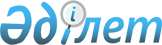 "Көлiк құралдарына салынатын салықты есептеу және төлеу тәртiбi туралы" N 39 ~V950072 Нұсқаулығына өзгерiстер мен толықтырулар енгiзу туралы
					
			Күшін жойған
			
			
		
					Қазақстан Республикасының Қаpжы министpлiгi 1997 жылғы 29 желтоқсaн N 1 бұйрығы. Қазақстан Республикасы Әділет министрлігінде 1998 жылғы 13 қаңтарда тіркелді. Тіркеу N 60. Күші жойылды -  ҚР Мемлекеттік кіріс министрінің 2002 жылғы 9 сәуірдегі N 416 бұйрығымен.-------------------Бұйрықтан үзінді----------------               Мемлекеттік кіріс министрінің           2002 жылғы 9 сәуірдегі N 416 бұйрығы     "Салық және бюджетке төленетiн басқа да мiндеттi төлемдер туралы" Қазақстан Республикасының  K010209_  Кодексiн (Салық Кодексiн) қолданысқа енгiзу туралы" Қазақстан Республикасының 2001 жылғы 12 шiлдедегi Заңына сәйкес                                   БҰЙЫРАМЫН:     Күшiн жоғалтқан жекелеген бұйрықтарының тiзбесi:      29. "Көлiк құралдарына салынатын салықты есептеу және төлеу тәртiбi туралы" N 39 Нұсқаулыққа өзгерiстер мен толықтыруларды бекiту туралы" Қазақстан Республикасының Қаржы министрлiгі Салық комитетiнiң 1997 жылғы 29 желтоқсандағы N 1  V970060_  бұйрығы.-----------------------------------------------------                                        Қазақстан Республикасы                                        Қаржы министрлiгi                                        Салық комитетi Төрағасының                                        1997 жылғы 29 желтоқсандағы                                        N 1 Бұйрығымен бекiтiлген     1 бөлiмнiң 3-тармағы мынадай мазмұндағы азат жолмен толықтырылсын:     "Көлiк құралдарын пайдалану мерзiмiне қарай жеңiл көлiк құралдарына салынатын салық ставкаларына мынадай түзету коэффициенттерi қолданылады:     1 жылдан 3 жылға дейiн пайдалану - 2,0     3 жылдан 5 жылға дейiн пайдалану - 1,5     5 жылдан артық пайдалану - 1,0 (ТМД елдерi шығарған жеңiл көлiкқұралдарын қоспағанда)     ТМД елдерi шығарған жеңiл көлiк құралдарына:     5 жылдан 6 жылға дейiн пайдалану - 1,0     6 жылдан артық пайдалану         - 0,3     1 жылдан 3 жылға дейiн және 3 жылдан 5 жылға дейiн пайдалану мерзiмiмен берiлетiн жеңiл көлiк құралдарына салынатын салық ставкаларына келтiрiлген түзету коэффициенттерi ТМД елдерi және басқа мемлекеттер шығарған көлiк құралдарына салынатын салық ставкаларына қолданылады.".     II бөлiмнiң 8-тармағындағы "ставкаларды" деген сөзден кейiн "жәнетүзету коэффициенттерiн" деген сөздермен толықтырылсын.     Қазақстан Республикасы     Қаржы министрлiгiнiң Әдiстеме     Кеңесiмен келiсiлген     1997 жылғы 26 желтоқсандағы N 19 хаттама
					© 2012. Қазақстан Республикасы Әділет министрлігінің «Қазақстан Республикасының Заңнама және құқықтық ақпарат институты» ШЖҚ РМК
				